Что нужно знать о суициде?Поскольку суицид каждый год угрожает жизни многих тысяч молодых людей, все подростки должны представлять себе, “что такое суицид и как с ним бороться”. Помни, для борьбы с суицидом достаточно одного человека – тебя.В этой брошюре ты получить информацию о суициде, которую необходимо знать для оказания эффективной помощи, оказавшемуся в беде другу или знакомому.Важная информация № 1. Как правило, суицид не происходит без предупреждения. Большинство подростков, которые пытаются покончить с собой, почти всегда предупреждают о своем намерении: говорят либо делают что-то такое, что служит намеком, предупреждением о том, что они оказались в безвыходной ситуации и думают о смерти. О своих планах расстаться с жизнью не делятся с окружающими лишь немногие. Кто-то из друзей оказывается в курсе дела всегда.Важная информация № 2. Суицид можно предотвратитьЕсть мнение, что если подросток принял решение расстаться с жизнью, то помешать ему уже невозможно. Считается также, что если подростку не удалось покончить с собой с первого раза, он будет совершать суицидальные попытки снова и снова, до тех пор, пока не добьется своего. В действительности же, молодые люди пытаются, как правило, покончить с собой всего один раз. Большинство из них представляют опасность для самих себя лишь в продолжение короткого промежутка времени – от 24 до 72 часов. Если же кто-то вмешается в их планы и окажет помощь, то больше покушаться на свою жизнь они никогда не будут.Важная информация № 3. Разговоры о суициде не наводят подростков на мысли о суициде.Разговаривая с подростком о суициде, мы вовсе не подталкиваем его суицид совершить. Если твой знакомый, словно бы невзначай, заводит разговор о самоубийстве, это значит, что она давно уже о нем думает, и ничего нового ты ей о нем не скажешь. Твоя готовность поддержать эту “опасную” тему даст ей возможность выговориться, – суицидальные же мысли, которыми делятся с собеседником, перестают быть мыслями суицидально опасными.Важная информация № 4. Суицид не передается по наследству.От мамы ты можешь унаследовать цвет глаз, от папы – веснушки на носу; суицидальные же идеи по наследству не передаются. Вместе с тем, если кто-то из членов твоей семьи уже совершил суицид, ты оказываешься в зоне повышенного суицидального риска. Важная информация № 5. Суициденты, как правило, психически здоровы.Поскольку суицидальное поведение принято считать ”ненормальным” и “нездоровым”, многие ошибочно полагают, что суициденты “не в себе”. Суицидентов путают с теми, кто психически болен. Психически нездоровые люди часто кончают с собой. Из-за резких перепадов настроения и неадекватного поведения жизнь их превращается в пытку – однако твои друзья и знакомые, в большинстве своем, к этой категории не принадлежат.Важная информация № 6. Тот, кто говорит о суициде, совершает суицид.Из десяти покушающихся на свою жизнь подростков семь делились своими планами. Поэтому большинство подростков, которые говорят о суициде, не шутят. Важная информация № 7. Суицид – это не просто способ обратить на себя внимание.Если твой знакомый заговорил о самоубийстве, то он и в самом деле хочет привлечь к себе внимание. И вместе с тем он не шутит. Если ты настоящий друг, то в этой ситуации тебе не пристало рассуждать о том, для чего ему понадобилось привлекать к себе внимание. Это необычное поведение свидетельствует о том, что он попал в беду. Что-то у него наверняка стряслось. И лучше всего – прислушаться к его словам, отнестись к его угрозам всерьез.Важная информация № 8. Суицидальные подростки считают, что их проблемы серьезны.Разные люди смотрят на одну и ту же ситуацию, на одну и ту же проблему по-разному. То, что одному кажется ерундой, другому может показаться концом света.На жизнь по-разному смотрят не только родители и дети. Даже у самых близких друзей может быть разная точка зрения: то, что “здорово” для тебя, для одного твоего друга “паршиво”, а для другого – “нормально”.Важная информация № 9. Суицид – следствие не одной неприятности, а многих.Обычно люди не совершают самоубийство из-за одной какой-то неприятности. Большей частью они пытаются уйти из жизни не из-за одной неудачи, а из-за серии неудач.Важная информация № 10. Самоубийство может совершить каждый.Суицид совершают не только те подростки, которые плохо учатся и ни с кем не ладят, но и молодые люди, у которых нет проблем ни в школе, ни дома.Подростки из богатых семей подвержены суицидальным настроения ничуть не меньше, чем подростки из семей нуждающихся. Важная информация № 11. Чем лучше настроение у суицидента, тем больше риск.Большинство молодых людей пытаются покончить с собой всего один раз в жизни; для тех же подростков, которые могут совершить вторичную суицидальную попытку, самое опасное время – 80-100 дней после первой попытки. Страхи и неприятности, подтолкнувшие его к суициду, еще не прошли окончательно, еще дают о себе знать. Иногда на то, чтобы окончательно изжить в себе суицидальные намерения, подросткам требуется не меньше трех месяцев. Информация № 12 – самая важная: друг может предотвратить самоубийство!От заботливого, любящего друга зависит многое. Заботливый и ласковый друг способен отговорить тебя от самоубийства, ибо он удовлетворяет твою потребность в любви, потребность, столь свойственную каждому из нас. Иногда для спасения человека бывает достаточно всего одного ласкового слова.Чтобы ценить жизнь, необходимо знать две основных вещи:1. Нам нужно, чтобы нас любили.2. Нам нужно хорошо к себе относиться.Самооценка – это то, как ты оцениваешь себя сам.Ни одно единичное событие или человек не могут сами по себе определить Вашу самооценку. Она меняется постепенно под влиянием Вашего опыта.Помните! Дорогу осилит идущий! Начните движение! Сделайте первый шаг!Цель жизни - жизнь!? Если глубоко всмотреться в жизнь, конечно, высшее благо есть само существование. Нет ничего глупее, как пренебречь настоящим в пользу грядущего... Герцен А. И.Главная жизненная задача человека - дать жизнь самому себе, стать тем, чем он является потенциально. Самый важный плод его усилий - его собственная личность.Э. ФроммГБПОУ РО «Новочеркасский колледж промышленных технологий и управления»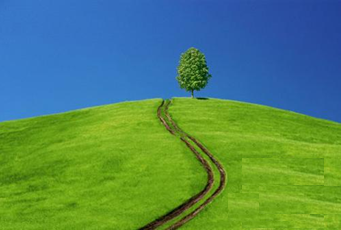 Подготовила педагог-психологКиринская Анна Викторовна по материалам Вроно Еленыг. Новочеркасск,2019